Правительство Саратовской областиМинистерство экономического развития Саратовской областиСправочная информация о государственной поддержке малого       и среднего предпринимательства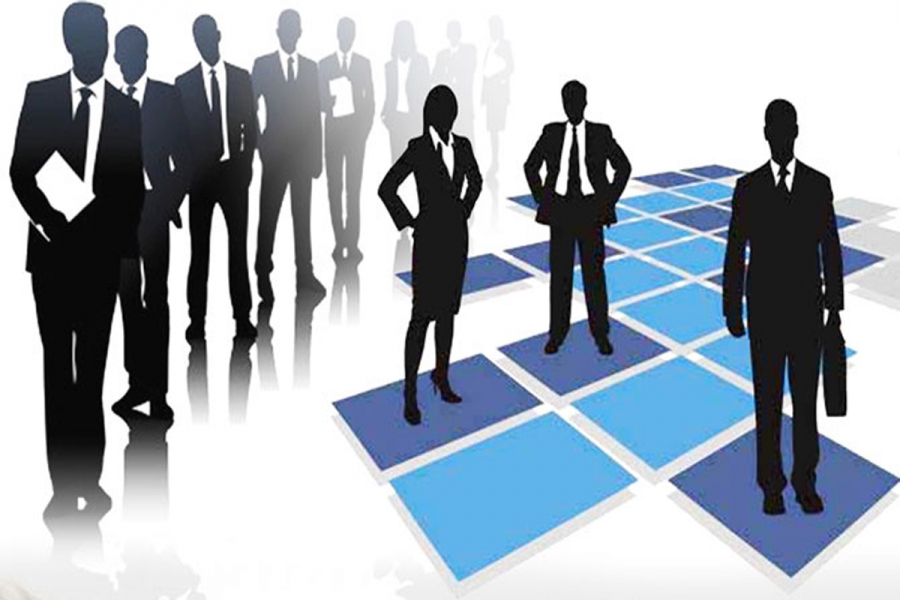 2018 годВведениеОдним из важнейших направлений развития реального сектора экономики является формирование стабильного сегмента малого и среднего бизнеса. На федеральном уровне приняты стратегические документы, направленные на развитие и поддержку малого и среднего предпринимательства:Стратегия развития малого и среднего предпринимательства в Российской Федерации на период до 2030 года (утв. распоряжением Правительства Российской Федерации от 2 июня 2016 года № 1083-р); Стандарт развития конкуренции в субъектах Российской Федерации, утвержденный распоряжением Правительства РФ от 05.09.2015 года № 1738-р;целевая модель по направлению «Поддержка малого и среднего предпринимательства» (одобрена по итогам заседания Государственного совета Российской Федерации 12 ноября 2016 года);приоритетный проект по основному направлению стратегического развития России «Малый бизнес и поддержка индивидуальной предпринимательской инициативы» (паспорт проекта одобрен президиумом Совета при Президенте России по стратегическому развитию и приоритетным проектам 21 ноября 2016 года).приоритетный проект «Формирование сервисной модели поддержки малого и среднего предпринимательства в Российской Федерации» (утвержден протоколом заседания координационного органа проектной деятельности Минэкономразвития России от 11 июля 2017 года № 2-МО/КО).Положения федеральных документов отражены в:Стратегии социально-экономического развития Саратовской области до 2030 года (утв. постановлением Правительства Саратовской области от 30 июня 2016 года № 321-П);плане мероприятий («дорожной карте») по содействию развитию конкуренции в Саратовской области на 2016-2018 годы (утв. постановлением Губернатора Саратовской области от 4 марта 2016 года № 56);плане мероприятий («дорожной карте») по внедрению в 2017 году в Саратовской области целевой модели «Поддержка малого и среднего предпринимательства» (утв. распоряжением Правительства Саратовской области от 21 февраля 2017 года № 34-Пр); пяти приоритетных региональных проектах, разработанных  в рамках направления стратегического развития Российской Федерации «Малый бизнес и поддержка индивидуальной предпринимательской инициативы»:- «Расширение доступа субъектов индивидуального и малого предпринимательства к закупкам крупнейших заказчиков»;- «Расширение сервисов и территории охвата Бизнес-навигатора МСП»;- «Развитие системы подготовки, переподготовки и повышения квалификации кадров для индивидуального и малого предпринимательства (ИМП)»;- «Гарантийная поддержка субъектов индивидуального и малого предпринимательства в рамках Национальной гарантийной системы»;- «Обеспечение доступа субъектов малого и среднего предпринимательства к государственным и муниципальным услугам, предоставляемым по принципу одного окна»;комплексном региональном проекте «Формирование сервисной модели поддержки малого и среднего предпринимательства в Саратовской области» на период действия в 2018-2020 годах (паспорт проекта утвержден Губернатором Саратовской области В.В. Радаевым в декабре 2017 года).  Основные стратегические задачи по развитию малого и среднего предпринимательства: оказание финансовой, имущественной, информационно-консультационной поддержки; расширение доступа к льготному кредитованию; создание новых и развитие действующих организаций инфраструктуры; стимулирование спроса на продукцию МСП путем внедрения Стандарта развития конкуренции; реализация мероприятий, направленных на увеличение доли закупок у субъектов МСП; либерализация налогового законодательства; пропаганда легального предпринимательства и формирование положительного имиджа предпринимателя.В данном сборнике представлена информация об основных направлениях государственной поддержки субъектов малого и среднего бизнеса в Саратовской области в 2018 году.Содержание:1. Кредитно-гарантийная поддержка субъектовмалого и среднего предпринимательства В соответствии со Стратегией развития малого и среднего предпринимательства в Российской Федерации на период до 2030 года, утвержденной распоряжением Правительства РФ от 02.06.2016 года № 1083-р, приоритетным направлением развития финансовой поддержки малых и средних предприятий в среднесрочной перспективе является снижение доли невозвратных видов поддержки (субсидий) в общем объеме средств, выделяемых в рамках программ поддержки малого и среднего предпринимательства, в пользу развития рыночных инструментов поддержки (микрозаймов и поручительств), а также создание и развитие организаций, образующих инфраструктуру поддержки субъектов малого и среднего предпринимательства.В Саратовской области действуют организации инфраструктуры финансовой поддержки бизнеса, учредителем которых является Саратовская область в лице министерства экономического развития Саратовской области. Министерство экономического развития областител. (845-2) 27-26-17, 26-03-05 (консультации по вопросам кредитно-гарантийной поддержки бизнеса)   Сайт: www.saratov.gov.ruАдрес: 410042, г. Саратов, ул. Московская, 721.1. АО «Гарантийный фонд для субъектов малого предпринимательства Саратовской области» (далее – Гарантийный фонд) предоставляет поручительства по договорам о предоставлении кредитов, банковских гарантий, займов, финансовой аренды (лизинга), заключаемым субъектами малого и среднего предпринимательства с финансовыми организациями.Гарантийным фондом заключены партнерские соглашения о сотрудничестве с 18 финансово-кредитными организациями, втом числе с НМК «Фонд микрокредитования субъектов малого предпринимательства Саратовской области».Размер поручительства Гарантийного фонда не может превышать 50% от суммы (размера) запрашиваемого кредита (займа, лизинга) и ограничивается 15 млн. рублей на одного получателя поддержки.В качестве обеспечения договора возможно использование согарантии АО «Федеральная корпорация по развитию малого и среднего предпринимательства» или АО «МСП Банк» и Гарантийного фонда в размере до 70% от суммы заемных средств, максимальный размер поручительства Гарантийного фонда при этом составляет 23,0 млн. рублей.За предоставление поручительства при заключении договора взимается плата. На 2018 год установлены следующие ставки вознаграждения за предоставление поручительства:- 0,75% годовых от суммы поручительства по договорам, заключаемым по программе согарантии с АО «Корпорация «МСП» и/или АО «МСП Банк»;- 1% годовых от суммы поручительства по договорам, заключаемым с заемщиками, осуществляющими деятельность в приоритетных сферах экономики, за исключением оптовой и (или) розничной торговли: производство и переработка, сельское хозяйство, услуги населению, транспорт, строительство;- 1,25% годовых от суммы поручительства по договорам, заключаемым с заемщиками, осуществляемыми деятельность в сфере оптовой и (или) розничной торговли, а также финансового посредничества.Срок рассмотрения заявки Фондом составляет:3 рабочих дня для заявок, по которым размер поручительства не превышает 5 млн. рублей;5 рабочих дней для заявок, по которым размер поручительства составляет от 5 до 23 млн. рублей.КОНТАКТЫ:Тел.: (845-2) 75-34-15 Адрес: 410012, г. Саратов, ул. Краевая, 85, литер А, офис 305E-mail:garantfond@mail.ruСайт:www.saratovgarantfond.ru      Skype:saratovgarantfond1.2. НМК «Фонд микрокредитования субъектов малого предпринимательства Саратовской области» (далее – Фонд микрокредитования) предоставляет микрозаймы субъектам малого предпринимательства на льготных условиях. Займ «Для резидентов бизнес-инкубаторов»:- микрозайм до 200 тыс. рублей сроком до 1 года под 7,0% годовых - без залога, под поручительство*(при отсутствии поручительства возможен залог);- микрозайм до 1 млн. рублей сроком до 1 года под 7,0% годовых – под залог имущества, поручительство*, поручительство АО «Гарантийный Фонд»;- микрозайм до 1 млн. рублей сроком от 1 года до 3 лет под 8% годовых – залог недвижимого имущества, комбинированный залог (недвижимость + транспортные средства, оборудование, иное имущество), поручительство*, поручительство Гарантийного  Фонда. Займ «Стартовый» (для начинающего бизнеса - организаций, ИП, КФХ, зарегистрированных менее 12 месяцев до обращения)- микрозайм до 200 тыс. рублей сроком до 1 года под 8,0% годовых - без залога под поручительство* (при отсутствии поручительства возможен залог);- микрозайм свыше 200 тыс. рублей до 1 млн. рублей сроком до 1 года под 8,0% годовых – под залог имущества, поручительство*, поручительство АО «Гарантийный Фонд»;- микрозайм свыше 200 тыс. рублей до 1 млн. рублей сроком от 1 года до 3 лет под 8,5% годовых – залог недвижимого имущества, комбинированный залог (недвижимость + транспортные средства, оборудование, иное имущество), поручительство*, поручительство Гарантийного Фонда. Займ «Действующий» (для зарегистрированных субъектов малого бизнеса, осуществляющих свою деятельность более 12 месяцев)- микрозайм до 200 тыс. рублей сроком до 1 года под 9,0% годовых - без залога, под поручительство*(при отсутствии поручительства возможен залог);- микрозайм свыше 200 тыс. рублей до 3 млн. рублей сроком до 1 года под 9,0% годовых - под залог имущества, комбинированный залог (недвижимость + транспортные средства, оборудование, иное имущество), поручительство*, поручительство Гарантийный фонда.Займ «Долгосрочный» (для зарегистрированных субъектов малого бизнеса, осуществляющих свою деятельность более 12 месяцев -микрозайм свыше 200 тыс. руб. до 3 млн. рублей сроком от 1 года до 3-х лет под 9,5% годовых - под залог недвижимого имущества, комбинированный залог (недвижимость + транспортные средства, оборудование, иное имущество) поручительство*, поручительство АО «Гарантийный Фонд».*Поручительство собственников бизнеса или третьих лиц (физ. лица, ИП), при получении микрозайма предприятиями всех организационно-правовых форм (кроме ИП) поручительство собственников бизнеса обязательно.Взимается единовременный организационный сбор по программе «Действующий»  - 1% от суммы микрозайма, по программе «Долгосрочный»  - 1,5% от суммы микрозайма.Досрочное расторжение договора без штрафных санкций и повышенных процентов. Возможна отсрочка платежа по основному долгу до 10 месяцев. КОНТАКТЫ:Тел.: (845-2)75-64-11, 75-64-12, факс: (845-2) 75-64-13    E-mail: fond@fmco.ruСайт: www.fmco.ruSkype: fondmso Адрес: 410012, г. Саратов, ул. Краевая, 85, офис 301Особое внимание уделяется взаимодействию с АО «Федеральная корпорация по развитию малого и среднего предпринимательства» (далее – Корпорация МСП) – системным интегратором мер поддержки малого и среднего бизнеса. 19 апреля 2016 года между Правительством Саратовской области и Корпорацией МСП заключено Соглашение о взаимодействии. Ежегодно утверждаются планы («дорожные карты») по поддержке малого и среднего бизнеса к Соглашению. В рамках программ повышения доступности кредитных ресурсов для субъектов малого и среднего предпринимательства действуют программы кредитно-гарантийной поддержки Корпорации МСП для бизнеса:1.3. Программа стимулирования кредитования субъектов МСП (Программа 6,5) Корпорации МСПУсловия предоставления кредитных средств в рамках Программы 6,5: 1) кредиты предоставляются уполномоченными банками субъектам МСП на реализацию инвестиционных проектов в приоритетных отраслях экономики (сельское хозяйство, обрабатывающее производство, строительство, транспорт и связь, туризм, высокотехнологичные проекты);2) размер процентной ставки для конечного заемщика:9,6% - для субъектов среднего предпринимательства;10,6% - для субъектов малого предпринимательства; 3) размер кредита: от 5 млн. рублей до 1 млрд. рублей (общий кредитный лимит на заемщика - до 4 млрд. рублей).Участие в Программе 6,5 в настоящее время принимают 45 крупнейших российских банков, из них 15 действуют на территории области: ПАО Сбербанк, Банк ВТБ (ПАО), АО «Россельхозбанк», ПАО «Промсвязьбанк», АО «АЛЬФА-БАНК», ПАО РОСБАНК, ПАО Банк «ФК Открытие», Банк ГПБ (АО), АО «Райффайзенбанк», ПАО Банк «ЗЕНИТ», АО «Банк Интеза», АО «Юни Кредит Банк», ПАО «АК БАРС» Банк, ПАО «БИНБАНК», АКБ «Российский капитал». Для получения льготного кредитования субъект малого (среднего) предпринимательства должен обратиться в уполномоченный банк с заявкой на кредитование. Проекты, получившие одобрение кредитного комитета, направляются банком в Корпорацию МСП для принятия решения о льготном кредитовании. 1.4. Гарантийная поддержка субъектам МСП –поручительства и независимые гарантии Корпорации МСПКорпорация МСП осуществляет гарантийную поддержку проектов субъектов МСП, не имеющих достаточного залогового обеспечения для получения банковского кредитования в размере до 50% от суммы привлекаемых заемных средств, в размере до 70% для обеспечения участия в государственных контрактах, при условии согарантии с региональной гарантийной организацией (РГО).Корпорация МСП предоставляет следующие виды гарантийных продуктов:Основные продукты (для субъектов МСП) (прямая гарантия для инвестиций, прямая гарантия для обеспечения кредитов для неторгового сектора с целью пополнения оборотных средств, прямая гарантия для лизинга, согарантия, синдицированная гарантия);Продукты по кредитным и иным договорам кредитного характера, заключаемым с банками,  с целью исполнения заключенного/заключаемого контракта согласно федеральным законам № 44-ФЗ и № 223-ФЗ;Продукты для субъектов МСП в приоритетных сферах деятельности (прямая гарантия для застройщиков, согарантия для экспортеров, согарантия для сельхозкооперативов);Продукты для субъектов МСП, зарегистрированных в приоритетных регионах и городах (прямая гарантия для обеспечения кредитов предприятиям, зарегистрированным в Республике Крым и/или городе федерального значения Севастополь, согарантия для Дальнего Востока и моногородов);Продукты для организаций, образующих инфраструктуру поддержки субъектов МСП (прямая гарантия для обеспечения финансирования индустриальных парков, прямая гарантия для микрофинансовых организаций, согарантия (применяется для микрофинансовых организаций)). Подробная информация об условиях участия в программах кредитно-гарантийной поддержки Корпорации МСП размещена на сайте Корпорации в разделе «Финансовая поддержка»: http://corpmsp.ru/finansovaya-podderzhka/КОНТАКТЫ:Корпорация МСП:Тел.: +7 (495) 698-98-00, +7 (800) 350-10-10 (бесплатный)Факс: +7 (495) 698-98-01E-mail: info@corpmsp.ruСайт: corpmsp.ru Адрес: 109074, г. Москва, Славянская площадь, д. 4, стр. 11.5. Программа льготного кредитования  Минэкономразвития России с  конечной ставкой 6,5% годовыхПостановлением Правительства РФ от 30 декабря 2017 года № 1706 утверждены  Правила предоставления субсидий из федерального бюджета российским кредитным организациям на возмещение недополученных ими доходов по кредитам, выданным субъектам малого и среднего предпринимательства на реализацию проектов в приоритетных отраслях по льготной ставке.Условия предоставления кредитных средств:Сумма кредита:  от 3 млн. рублей до 1 млрд. рублей на срок до 10 лет – на инвестиционные цели; от 3  до 100 млн. рублей на срок до 3 лет – для оборотного кредитования. Размер процентной ставки для конечного заемщика: 6,5% годовых.Цели кредита: реализация инвестиционных проектов, пополнение оборотных средств, приобретение или создание основных средств, включая строительство, реконструкцию, модернизацию объектов капитального строительства, в том числе проведение инженерных изысканий, подготовку проектной документации.  Приоритетные отрасли: сельское хозяйство;обрабатывающие производства (в т.ч. производство пищевых продуктов и переработка сельскохозяйственной  продукции); производство и распределение электрической энергии, газа и воды;строительство;деятельность предприятий общественного питания (кроме ресторанов);деятельность в сфере бытовых услуг;транспорт и связь;туристская деятельность;здравоохранение;сбор, обработка и утилизация отходов;торговля (в моногородах)Уполномоченные банки, имеющие филиальную сеть в Саратовской области: Банк ВТБ (ПАО), ПАО Сбербанк, АО Россельхозбанк, АО «АЛЬФА-БАНК», АО «Банк Интеза». Кроме того, по программе работают ПАО АКБ «Акцент», АО КБ «Ассоциация»,  ПАО Банк «Левобережный», ПАО «Запсибкомбанк», АО «МСП Банк», ПАО «СКБ Примсоцбанк», АО «Росевробанк», ПАО «Банк «Санкт-Петербург», ПАО «Банк РНКБ» (Российский национальный коммерческий банк), ПАО «ТКБ» (Транскапиталбанк).Более подробно с условиями льготного кредитования можно ознакомиться на сайте министерства экономического развития области по адресу: http://saratov.gov.ru/gov/auth/mineconom/ в разделе «Функции и задачи»/ «Развитие предпринимательства». Телефоны: 27-26-17, 26-25-40.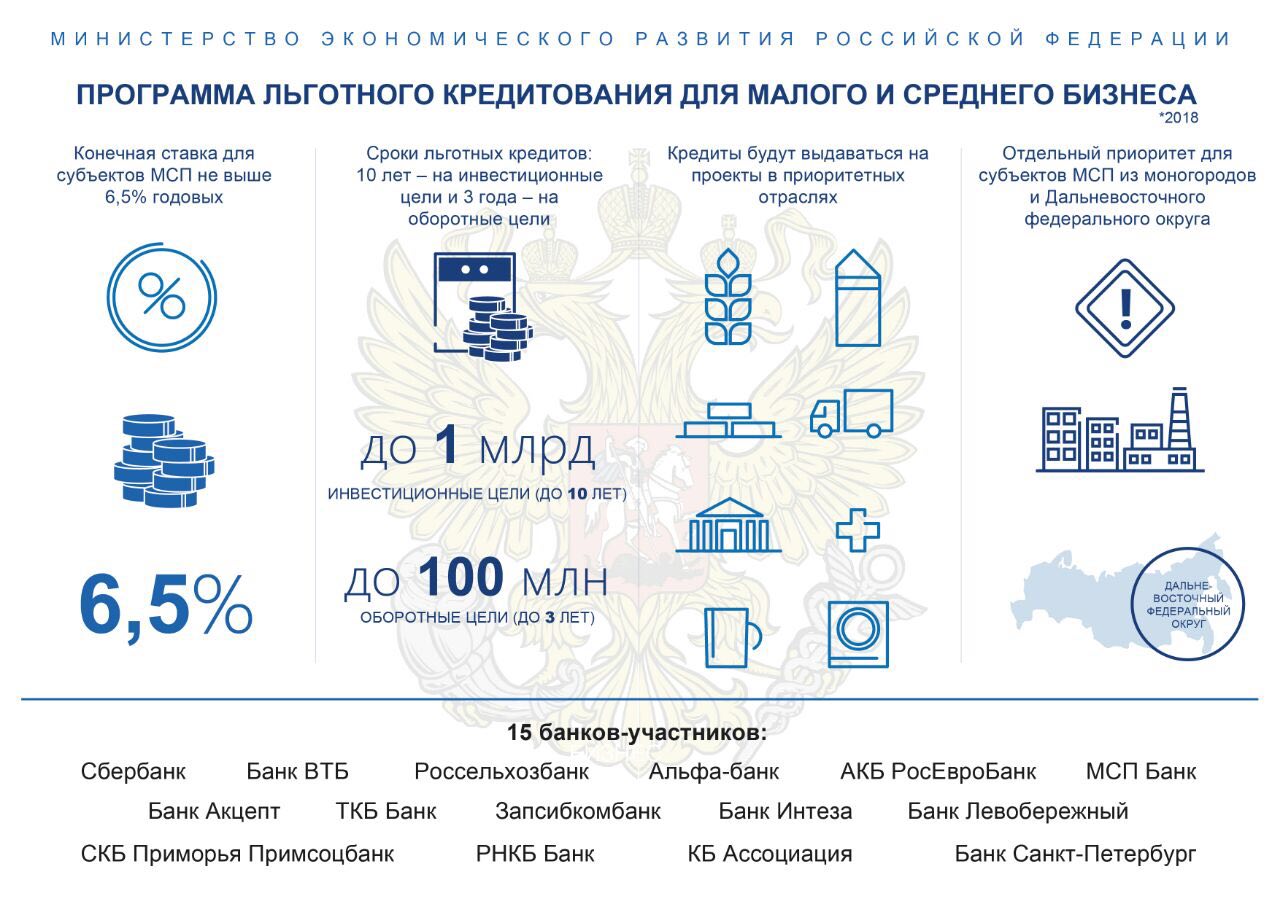 1.6. Оказание кредитной поддержки сельскохозяйственным кооперативам в рамках прямого кредитования АО «МСП Банк»АО «МСП Банк» реализует программы поддержки сельскохозяйственных кооперативов-субъектов МСП, соответствующих следующим требованиям:регистрация бизнеса на территории Российской Федерации;соответствие требованиям статей 4 и 14 Закона № 209-ФЗ;срок деятельности Заемщика на дату подачи заявки на предоставление кредита – 6 месяцев и более;регистрация на портале Бизнес-навигатор МСП.Кредитный продукт «Кооперация»Заемщики – субъекты МСП, являющиеся сельскохозяйственными производственными и сельскохозяйственными потребительскими кооперативами в соответствии с Федеральным законом от 8 декабря 1995 года №193-ФЗ «О сельскохозяйственной кооперации» (далее – Закон № 193-ФЗ). Субъект МСП должен соответствовать следующим требованиям:являться получателем государственной поддержки на цели создания или развития сельскохозяйственного бизнеса; иметь положительное ревизионное заключение СРО ревизионных союзов сельскохозяйственных кооперативов, датированное не ранее 2016 года;иметь рекомендацию профильной ассоциации сельхозтоваропроизводителей и регионального министерства сельского хозяйства.Цель кредитования - пополнение оборотных средств, финансирование текущей деятельности (включая выплату заработной платы и пр. платежи, за исключением уплаты налогов и сборов).Размер кредита - от 1 до 10 млн. рублей включительно сроком до 1 года. Процентная ставка:для субъектов малого бизнеса – до 10,6% годовых;для субъектов среднего бизнеса – до 9,6% годовых.При субсидировании процентной ставки по программам Минсельхоза России процентная ставка – 5 % годовых. Дополнительных комиссий не взимается.Кредитный продукт «Агропарк»Заемщики:субъекты МСП, являющиеся сельскохозяйственными производственными и сельскохозяйственными потребительскими кооперативами в соответствии с Законом          № 193-ФЗ;проектные компании – юридические лица, созданные для реализации проекта строительства и развития агропарка (за исключением лизинговых компаний).Субъект МСП должен соответствовать следующим требованиям:являться получателем государственной поддержки на цели создания или развития сельскохозяйственного бизнеса;иметь положительное ревизионное заключение СРО ревизионных союзов сельскохозяйственных кооперативов, датированное не ранее 2016 года;размер выручки за предшествующий год/за весь период деятельности, если субъект МСП был зарегистрирован в год заключения кредитного договора – не менее 25 млн. рублей;иметь рекомендацию профильной ассоциации сельхозтоваропроизводителей и регионального министерства сельского хозяйства.Цель кредитования  - создание (реконструкция) и/или приобретение основных средств, зданий и сооружений Агропарков или Оптово-Распределительных Центров сельскохозяйственной продукции и их инфраструктуры.Размер кредита - от 3 до 500 млн. рублей включительно сроком до 7 лет. Процентная ставка:для субъектов малого бизнеса – до 9,9% годовых;для субъектов среднего бизнеса – до 8,9% годовых.При субсидировании процентной ставки по программам Минсельхоза Российской Федерации процентная ставка – 5%   годовых. Дополнительных комиссий не взимается.Кредитный продукт «Предэкспорт»Заемщики – субъекты МСП, являющиеся сельскохозяйственными производственными и сельскохозяйственными потребительскими кооперативами в соответствии с Законом №193-ФЗ, осуществляющие производство или переработку сельскохозяйственной продукции в рамках реализации экспортного контракта.Субъект МСП должен соответствовать следующим требованиям:являться получателем государственной поддержки на цели создания или развития сельскохозяйственного бизнеса; иметь положительное ревизионное заключение СРО ревизионных союзов сельскохозяйственных кооперативов, датированное не ранее 2016 года;иметь заключенный экспортный контракт на поставку сельскохозяйственной продукции;иметь рекомендацию профильной ассоциации сельхозтоваропроизводителей и регионального министерства сельского хозяйства.Цель кредитования - пополнение оборотных средств, финансирование текущей деятельности (включая выплату заработной платы и пр. платежи, за исключением уплаты налогов и сборов) для производства и поставки сельскохозяйственной продукции в рамках реализации экспортного контракта.Размер кредита – от 3 до 500 млн. рублей включительно сроком до 1 года. Процентная ставка в рамках данного продукта составляет:для субъектов малого бизнеса – до 10,6% годовых;для субъектов среднего бизнеса – до 9,6% годовых.При субсидировании процентной ставки по программам Минсельхоза России процентная ставка – 5% годовых. Дополнительных комиссий не взимается. КОНТАКТЫ:Тел.: 8 800 30 20 100Факс:(495) 783-79-74E-mail: info@mspbank.ruСайт: www.mspbank.ruАдрес: 115035, г. Москва, ул. Садовническая, 791.7. Льготное кредитование сельхозтоваропроизводителей области Постановлением Правительства Российской Федерации от 29 декабря 2016 года № 1528 утверждены Правила предоставления из федерального бюджета субсидий российским кредитным организациям на возмещение недополученных ими доходов по кредитам, выданным сельскохозяйственным товаропроизводителям, организациям и индивидуальным предпринимателям, осуществляющим производство, первичную и (или) последующую (промышленную) переработку сельскохозяйственной продукции и её реализацию.Субсидии предоставляются кредитным организациям, участвующим в реализации механизма льготного кредитования, на возмещение недополученных доходов в размере 100% ключевой ставки ЦБ РФ по кредитам, выданным организациям агропромышленного комплекса по ставке не более 5% годовых. Льготный краткосрочный кредит предоставляется сельхозтоваропроизводителям на срок до 1 года в размере не более 1 млрд. рублей. Льготный инвестиционный кредит  - на срок от 2 до 15 лет.На территории области в реализации механизма льготного кредитования участвуют 4 банка: Сбербанк, Россельхозбанк, Банк ВТБ и Альфа-банк.Льготные кредиты должны быть использованы на цели развития подотраслей растениеводства и животноводства, переработки продукции растениеводства и животноводства в соответствии с перечнем, утверждаемым Министерством сельского хозяйства Российской Федерации.Министерство сельского хозяйства области:тел. (845-2) 50-70-17 (прямая линия)   Сайт: www.minagro.saratov.gov.ruАдрес: 410012, г. Саратов, ул. Университетская, 45/51.2. Финансовая поддержкасубъектов малого и среднего предпринимательства-производителей товаров (работ, услуг)2.1.Субсидии на возмещение части затрат субъектам малого и среднего предпринимательства, связанных с уплатой первого взноса (аванса) по договору (договорам) лизинга, в моногородах Прием, рассмотрение и отбор заявок субъектов предпринимательства на предоставление субсидий осуществляют администрации муниципальных районов, на территории которых расположены монопрофильные муниципальные образования, в соответствии с муниципальными программами моногородов, софинансирование которых осуществляется министерством экономического развития области в рамках государственной программы Саратовской области «Развитие экономического потенциала и повышение инвестиционной привлекательности региона до 2020 года». Получателями субсидии являются субъекты малого и среднего предпринимательства (юридические лица и индивидуальные предприниматели), зарегистрированные на территории моногородов, осуществляющие приоритетные виды деятельности в сфере производства товаров (работ, услуг) на территории области (обрабатывающие производства, сельское хозяйство, строительство, здравоохранение и др.).Условия предоставления субсидии:Субсидия предоставляется на возмещение части затрат по уплате первого взноса (аванса) при заключении договора (договоров) лизинга оборудования с российскими лизинговыми организациями в целях создания и (или) развития либо модернизации производства товаров (работ, услуг), включая затраты на монтаж оборудования. Предметом лизинга по субсидируемым договорам лизинга не может быть физически изношенное или морально устаревшее оборудование.Субсидирование не распространяется на договоры лизинга оборудования, в соответствии с которыми продавец предмета лизинга является лизингополучателем.Субсидия предоставляется по договорам лизинга оборудования, заключенным в году получения государственной поддержки, и (или) в году, предшествующем году получения государственной поддержки, в размере не более 90 процентов от суммы первого взноса (аванса). Максимальный размер субсидии, предоставляемой одному субъекту малого и среднего предпринимательства, составляет 2,0 млн. рублей.КОНТАКТЫ:Администрация Вольского муниципального района, тел.: (845-93) 7-07-28Сайт: www.вольск.рфАдрес: Саратовская область, г. Вольск, ул. Октябрьская, 114 Администрация Петровского муниципального района, тел. (845-55) 2-71-33Сайт: www.petrovsk64.ruАдрес: Саратовская обл., г. Петровск, ул. Панфилова, 552.2. Субсидии предприятиям агропромышленного комплекса области Государственная финансовая поддержка предпринимательства в сфере агропромышленного комплекса области осуществляется в рамках четырех подпрограмм государственной программы Саратовской области «Развитие сельского хозяйства и регулирование рынков сельскохозяйственной продукции, сырья и продовольствия в Саратовской области на 2014 - 2020 годы»:подпрограмма «Развитие отраслей агропромышленного комплекса на 2017-2020 годы»:оказание несвязанной поддержки сельскохозяйственным товаропроизводителям в области растениеводства;повышение продуктивности в молочном скотоводстве;оказание содействия достижению целевых показателей региональных программ развития агропромышленного комплекса, в том числе:возмещение части затрат на приобретение элитных семян;возмещение части затрат на закладку и уход за многолетними плодовыми и ягодными насаждениями и виноградниками;поддержка племенного животноводства;содержание товарного маточного поголовья крупного рогатого скота мясных пород и их помесей;возмещение части затрат по наращиванию маточного поголовья овец и коз;поддержка производства и реализации тонкорунной и полутонкорунной шерсти;поддержка начинающих фермеров;развитие семейных животноводческих ферм;грантовая поддержка сельскохозяйственных потребительских кооперативов для развития материально-технической базы;возмещение части затрат сельскохозяйственных товаропроизводителей на уплату страховой премии, начисленной по договору сельскохозяйственного страхования в области растениеводства;возмещение части затрат сельскохозяйственных товаропроизводителей на уплату страховой премии, начисленной по договору сельскохозяйственного страхования в области животноводства;возмещение части процентной ставки по краткосрочным кредитам (займам) на развитие растениеводства и животноводства, на переработку продукции растениеводства и животноводства;возмещение части процентной ставки по долгосрочным, среднесрочным и краткосрочным кредитам, взятым малыми формами хозяйствования;развитие товарной аквакультуры.подпрограмма «Стимулирование инвестиционной деятельности в агропромышленном комплексе на 2017-2020 годы»:возмещение части процентной ставки по инвестиционным кредитам (займам) в агропромышленном комплексе;возмещение части прямых понесенных затрат на создание и модернизацию объектов агропромышленного комплекса, а также на приобретение техники и оборудования;возмещение части прямых понесенных затрат на создание убойных цехов, а также на приобретение техники и оборудования на цели предоставления субсидий.подпрограмма «Техническая и технологическая модернизация, научно-инновационное развитие на 2014-2020 годы»:предоставление единовременной денежной выплаты молодым специалистам; предоставление ежегодного денежного пособия молодым специалистам.подпрограмма «Развитие мелиорации сельскохозяйственных земель Саратовской области на 2014-2020 годы»:на возмещение части затрат на гидромелиоративные мероприятия (строительство, реконструкция и техническое перевооружение оросительных и осушительных систем общего и индивидуального пользования и отдельно расположенных гидротехнических сооружений, принадлежащих на праве собственности (аренды) сельскохозяйственным товаропроизводителям, приобретение машин, установок, дождевальных и поливальных аппаратов, насосных станций, включенных в сводный сметный расчет стоимости строительства, реконструкции, технического перевооружения (в том числе приобретенных в лизинг).Порядок предоставления субсидий регламентирован постановлениями Правительства Саратовской области:от 30 января 2015 года № 25-П «Об утверждении положения о предоставлении субсидий из областного бюджета на оказание несвязанной поддержки сельскохозяйственным товаропроизводителям в области растениеводства»;от 11 марта 2016 года № 99-П «Об утверждении Положения о предоставлении субсидий из областного бюджета  на государственную поддержку сельского хозяйства в области растениеводства и признании утратившим силу отдельных положений постановления Правительства Саратовской области от 6 марта 2015 года № 111-П»;от 22 апреля 2016 года № 187-П «Об утверждении Положения о предоставлении субсидий из областного бюджета на государственную поддержку отдельных подотраслей животноводства»;от 18 марта 2016 года № 121-П «Об утверждении Положения о предоставлении субсидий из областного бюджета на возмещение части процентной ставки по кредитам (займам), полученным на развитие сельского хозяйства и признании утратившими силу отдельных положений постановления Правительства Саратовской области от 6 марта 2015 года № 111-П»;от 11 апреля 2016 года № 157-П «Об утверждении Положения о предоставлении субсидий из областного бюджета на возмещение части затрат сельскохозяйственных товаропроизводителей на уплату страховой премии, начисленной по договору сельскохозяйственного страхования и признании утратившими силу отдельных положений постановления Правительства Саратовской области от 6 марта 2015 года № 111-П»;от 31 марта 2016 года № 137-П «Об утверждении Положения о предоставлении субсидий из областного бюджета на поддержку начинающих фермеров, развитие семейных животноводческих ферм и грантовую поддержку сельскохозяйственных потребительских кооперативов для развития материально-технической базы и признании утратившими силу отдельных положений постановления Правительства Саратовской области от 6 марта 2015 года № 111-П»;от 11 мая 2016 года № 211-П «Об утверждении Положения о предоставлении субсидий из областного бюджета на государственную поддержку сельского хозяйства в области развития мелиорации сельскохозяйственных земель Саратовской области и признании утратившими силу отдельных положений постановления Правительства Саратовской области от 6 марта 2015 года № 111-П».КОНТАКТЫ:Министерство сельского хозяйства области:Тел.: (845-2) 51-76-84Сайт: www.minagro.saratov.gov.ruАдрес: 410012, г. Саратов, ул. Университетская, 45/512.3. Субсидии предприятиям, осуществляющим деятельность в сфере обрабатывающих производств, реализующим инвестиционные проекты  Для оказания содействия предприятиям промышленного комплекса в реализации перспективных инвестиционных проектов на территории региона в рамках государственной программы Саратовской области «Развитие промышленности в Саратовской области на 2016-2018 годы», утверждённой постановлением Правительства Саратовской области от 17 августа 2015 года № 412-П, за счёт средств областного бюджета предусмотрена поддержка промышленных предприятий обрабатывающих производств, реализующих инвестиционные проекты, направленные на модернизацию и техническое перевооружение производственных мощностей.В соответствии с Положением, утверждённым постановлением Правительства Саратовской области от 18 сентября 2017 года № 481-П «Об утверждении Положения о предоставлении из областного бюджета субсидии на поддержку промышленных предприятий обрабатывающих производств на компенсацию части затрат на реализацию мероприятий по модернизации и техническому перевооружению производственных мощностей, связанных  с реализацией инвестиционных проектов», получателями субсидии могут быть юридические лица, осуществляющие деятельность на территории Саратовской области в сфере производства товаров (работ, услуг) по видам деятельности, относящимся к обрабатывающим производствам. Субсидия оказывается на конкурсной основе по результатам отбора заявок в соответствии с критериями отбора в размере 35% от суммы фактических понесенных затрат на модернизацию и техперевооружение, но не более 20 млн. рублей на одного получателя субсидии по договорам, обязательства по которым исполнены и оплачены не ранее 1 января 2017 года.Инвестиционные проекты, по которым предполагается поддержка, должны отвечать ряду критериям, в том числе срок реализации проекта не может превышать 3 года, общая стоимость проекта не менее 25 млн. рублей, на дату подачи заявки на предоставление субсидии инвестиционный проект должен находиться в стадии реализации.КОНТАКТЫ:Министерство промышленности и энергетики области:Тел.: (845-2) 21-01-90, 26-39-37Сайт: www.minprom.saratov.gov.ru Адрес: 410042, г. Саратов ул. Московская, 72, стр. 2.3. Имущественная поддержка субъектов малого среднего предпринимательства3.1. ГУП СО «Бизнес-инкубатор Саратовской области» ГУП СО «Бизнес-инкубатор Саратовской области» (далее – Областной бизнес-инкубатор) – организация инфраструктуры поддержки бизнеса, оказывающая комплекс услуг начинающим предпринимателям:льготная аренда оборудованных офисных помещений и производственных площадок. Ставки арендной платы по договорам аренды нежилых помещений в Областном бизнес-инкубаторе установлены в процентном соотношении от оценочной стоимости нежилых помещений (в 2018 году действует оценочная стоимость 393 руб./кв.м  - производственные помещения, 426 руб./кв.м – офисные помещения)в первый год аренды – 40% (157,2 руб./кв.м за производственное помещение, 170,4 руб./кв.м за офисное помещение);во второй год аренды – 60% (235,8 руб./кв.м и 255,6 руб./кв.м);в третий год аренды – 80% (314,4 руб./кв.м и 340,8 руб./кв.м).почтово-секретарские и информационно-консультационные услуги; предоставление конференц-зала и комнаты для переговоров, оборудованных современной мультимедийной техникой, для проведения мероприятий.Комплекс информационно-консультационных и образовательных услуг оказывается структурным подразделением Областного бизнес-инкубатора Центром поддержки предпринимательства (информация представлена в разделе справочника «Консультационная поддержка субъектов малого и среднего предпринимательства).Стать резидентом бизнес-инкубатора может субъект предпринимательства, действующий менее 3 лет, на конкурсной основе.Областной бизнес-инкубатор – это современный комплекс зданий общей площадью 2513,2 кв. м. Помещения оборудованы всеми необходимыми коммуникационными системами, оснащены системами пожарной и охранной сигнализации, средствами связи (телефон, Интернет). Максимальный срок предоставления помещений в аренду составляет 3 года.КОНТАКТЫ:Тел.: (845-2) 45-00-32E-mail: office@saratov-bi.ruСайт: www.saratov-bis.ruАдрес: 410012, г. Саратов, ул. Краевая, 853.2. МАУ «Бизнес-инкубатор Балаковского муниципального района Саратовской области» МАУ «Бизнес-инкубатор Балаковского муниципального района Саратовской области» (далее – Балаковский бизнес-инкубатор) – организация инфраструктуры поддержки бизнеса, оказывающая комплекс услуг начинающим предпринимателям:предоставление в аренду на льготной основе офисных помещений;Ставки арендной платы по договорам аренды нежилых помещений в Балаковском бизнес-инкубаторе установлены в процентном соотношении от оценочной стоимости нежилых помещений (в 2018 году действует оценочная стоимость 450 руб./кв.м ): в первый год аренды – 30%  (135,0 руб./кв.м);во второй год аренды – 50% (225,0 руб./кв.м);в третий год аренды – 60% (270,0 руб./кв.м);почтово-секретарские, диспетчерские услуги;комплекс информационно-консультационных услуг по вопросам налогообложения, бухгалтерского учета, кредитования, правовой защиты, бизнес-планирования;проведение обучающих программ и семинаров;предоставление конференц-зала для проведения семинаров, презентаций, деловых встреч и конференций, а также комнаты для переговоров, которые оборудованы современной мультимедийной техникой;помощь в организации деловых мероприятий, участии в выставках, форумах;коммуникации с региональными организациями инфраструктуры поддержки бизнеса.Все услуги (за исключением льготной аренды) предоставляются резидентам бизнес-инкубатора безвозмездно. Стать резидентом бизнес-инкубатора может субъект предпринимательства, действующий менее 3 лет, на конкурсной основе.Балаковский бизнес-инкубатор - современный деловой центр, площадь зданий составляет 778,1 кв. м. Все рабочие места оснащены мебелью, оргтехникой, локальной сетью и выходом в Интернет. Максимальный срок предоставления помещений в аренду составляет 3 года.КОНТАКТЫ:Тел.: (845-3) 62-16-33, 62-09-70 E-mail: maubbi@mail.ru, Сайт: www.balakovo-bi.ru  Адрес: 413840, Саратовская область, г. Балаково, ул. Минская, 63 «А»3.3. Предоставление государственного и муниципального имущества субъектам малого и среднего предпринимательства Имущественная поддержка субъектов МСП осуществляется органами государственной власти, органами местного самоуправления в виде передачи во владение и (или) в пользование государственного или муниципального имущества.Органы власти утверждают перечни государственного имущества и муниципального имущества, свободного от прав третьих лиц (за исключением имущественных прав субъектов МСП), предусмотренные частью 4 статьи 18 Закона № 209-ФЗ.Во взаимодействии с Корпорацией МСП по состоянию на 01.01.2018 года в Саратовской области утверждены перечни имущества для предоставления субъектам предпринимательства, в которые включено 330 объектов недвижимого имущества:перечень недвижимого федерального имущества (за исключением земельных участков), свободного от прав третьих лиц (за исключением имущественных прав субъектов малого и среднего предпринимательства), для предоставления во владение и (или) в пользование на долгосрочной основе субъектам малого и среднего предпринимательства, в который включено 50 объектов, находящихся на территории Саратовской области (утвержден распоряжением Росимущества от 12 ноября 2015 года № 818-р); перечень областного имущества, свободного от прав третьих лиц (за исключением имущественных прав субъектов малого и среднего предпринимательства), в который включено 70 объектов (утвержден приказом комитета по управлению имуществом Саратовской области № 84-к от 11 апреля 2016 года); перечни муниципального имущества в 4 городских округах, 38 муниципальных районах области, 11 городских и 4 сельских поселениях, включающие 210 объектов.С перечнями имущества можно ознакомится на сайте Корпорации МСП в разделе «Имущественная поддержка»:раздел «Имущественная поддержка»/подраздел «Федеральное имущество»: http://corpmsp.ru/imushchestvennaya-podderzhka/federalnoe-imushchestvo/; раздел «Имущественная поддержка»/подраздел «Имущество субъектов РФ»: http://corpmsp.ru/imushchestvennaya-podderzhka/imushchestvo-subektov-rf/; раздел «Имущественная поддержка»/подраздел «Муниципальное имущество»: http://corpmsp.ru/imushchestvennaya-podderzhka/munitsipalnoe-imushchestvo/КОНТАКТЫ:Министерство экономического развития областител. (845-2) 26-03-05 (консультации по вопросам имущественной поддержки)Сайт: www.saratov.gov.ruАдрес: 410042, г. Саратов, ул. Московская, 72Корпорация МСП:Тел.: +7 (495) 698-98-00, +7 (800) 350-10-10 (бесплатный)Факс: +7 (495) 698-98-01E-mail: info@corpmsp.ruСайт: corpmsp.ru Адрес: 109074, г. Москва, Славянская площадь, д. 4, стр. 14. Консультационная поддержка субъектов малого и среднего предпринимательства4.1. Центр поддержки предпринимательства - структурное подразделение Областного бизнес-инкубатораВ 2017 году в Саратовской области создан Центр поддержки предпринимательства – структурное подразделение ГУП СО «Бизнес-инкубатор Саратовской области». Центр поддержки предпринимательства оказывает на безвозмездной основе следующие услуги субъектам малого и среднего предпринимательства, независимо от даты их регистрации:-информационно-консультационные услуги по вопросам: начала ведения собственного дела для физических лиц, планирующих осуществление предпринимательской деятельности;финансового планирования; маркетингового сопровождения деятельности и бизнес-планирования;патентно-лицензионного сопровождения;правового обеспечения;услуг по подбору персонала и вопросам применения трудового законодательства Российской Федерации;представления информации о возможностях получения кредитных и иных финансовых ресурсов;иных консультационных услуг в целях содействия развитию деятельности субъектов малого и среднего предпринимательства области;-организация проведения семинаров, конференций, форумов, круглых столов;организация и (или) реализация специальных программ обучения;организация участия субъектов в межрегиональных бизнес-миссиях;организация участия субъектов малого и среднего предпринимательства в выставочно-ярмарочных и конгрессных мероприятиях на территории Российской Федерации.В функции Центра поддержки предпринимательства входит координация деятельности действующих на территории области организаций инфраструктуры с целью стандартизация их деятельности в соответствии с федеральными требованиями.В 2018 году на сайте Центра поддержки предпринимательства создается единая информационная площадка услуг всех организаций инфраструктуры, «единая точка входа» для предпринимателей, алгоритм действий для получения поддержки, формирование комплексных пакетов услуг в зависимости от потребностей и опыта деятельности предпринимателей.КОНТАКТЫ:Тел.: (845-2) 45-00-32E-mail: office@saratov-bi.ruСайт: http://saratov-bis.ruАдрес: 410012, г. Саратов, ул. Краевая, 854.2. Автономная некоммерческая организация «Палата ремесел Саратовской области» (далее – Палата ремесел) оказывает поддержку субъектам малого и среднего предпринимательства и физическим лицам, осуществляющим деятельность в области ремесел и народных художественных промыслов.Организация создана в 2016 году. Учредители – министерство экономического развития области и Союз «Торгово-промышленная палата Саратовской области».Палата ремесел обеспечивает предоставление субъектам малого и среднего предпринимательства следующих услуг:обеспечение доступа к оборудованию коллективного пользования. Палата ремесел располагает 60 ед. оборудования для следующих производств: кожевенное производство; швейное производство; фьюзинг; мозаика; гончарное производство (керамика); лазерно-гравировальное производство; сварочное производство; деревообрабатывающее производство;;оказание комплекса информационно-консультационных услуг субъектам предпринимательства в сфере ремесленной деятельности и народных художественных промыслов;организация и проведение вебинаров, круглых столов, конференций, семинаров по вопросам развития предпринимательства в сфере народных промыслов и ремесел;проведение мастер-классов по ремесленной деятельности;содействие в получении государственной поддержки;обеспечение участия в мероприятиях на крупных российских и международных выставочных площадках;организация и проведение обучающих тренингов, семинаров, имиджевых мероприятий.КОНТАКТЫ:Тел.: (845-2) 39-04-64, 39-04-60 E-mail: legal@sartpp.ru; leonov@sartpp.ru Сайт: www.remeslo-saratov.ruАдрес: 410071, г. Саратов, ул. Шелковичная, 1864.3. Услуги по аутсорсингу и бухгалтерскому учету аутсорсинговой компании ООО «Партнер»ООО «Партнер» - дочерняя компания Гарантийного фонда, является аутсорсинговой компанией, которая осуществляет бухгалтерское и юридическое сопровождение организаций инфраструктуры поддержки малого и среднего предпринимательства, а также субъектов малого и среднего предпринимательства.ООО «Партнер» оказывает следующие виды услуг:Бухгалтерское сопровождение:ведение бухгалтерского и налогового учетов;восстановление бухгалтерского и налогового учетов;расчет заработной платы;расчет всех видов налогов, сборов и взносов;подготовка и сдача налоговой и бухгалтерской отчетности через Интернет.Юридическое и кадровое сопровождение:разработка и составление документов правового характера;правовая экспертиза документов;регистрация юридических лиц и ИП;внесение изменений в учредительные документы;разработка и составление внутренних локальных документов организации, приказов, должностных инструкций, документации по охране труда, защите персональных данных;правовые и финансовые консультации.КОНТАКТЫ:Тел.: (845-2) 75-63-96, 75-30-03E-mail:pochta@partner-comp.ruСайт: www.partner-comp.ruАдрес: 410012, г. Саратов, ул. Краевая, 85, литер А, офис 4174.4. Информационно-маркетинговая система Корпорации МСП - Бизнес-навигатор МСПВ 2016-2017 годах в городах Саратов, Энгельс и Балаково запущена информационно-маркетинговая система Корпорации МСП - Бизнес-навигатор МСП. 	Бизнес-навигатор МСП  включают геомаркетинговую информационно-аналитическую систему и коммуникационную платформу. С помощью геомаркетинговой системы можно:рассчитать примерный бизнес-план, подобрать помещение для бизнеса на конкретной территории, оценить уровень спроса и объем инвестиций. Коммуникационная платформа помогает получить информацию:о мерах государственной поддержки, государственных закупках и закупках отдельных заказчиков, проверить контрагентов, опубликовать объявления и прайс-листы своей компании, создать собственный сайт из готовых шаблонов, привлекать клиентов.	Доступ к сервисам Бизнес-навигатора МСП имеют субъекты бизнеса, зарегистрированные во всех муниципальных районах области. Для субъектов предпринимательства в городах Саратов, Энгельс, Балаково существует дополнительная возможность выбора бизнеса в привязке к конкретной локации (на он-лайн карте) и составления бизнес-плана для юридического лица.Адрес портала Бизнес-навигатор МСП в сети Интернет: https://smbn.ru/.4.5. Правовая поддержка субъектам малого и среднего предпринимательства Корпорации МСПВ рамках правовой поддержки создана и размещена на сайте Корпорации МСП в разделе «Правовая поддержка»:  http://corpmsp.ru/pravovaya-podderzhka/ база правовых решений для субъектов МСП, содержащая описание типовых проблемных ситуаций (кейсов), возникающих при реализации субъектами МСП бизнес-проектов, и юридических механизмов выхода из них.На сегодняшний день доступны 17 кейсов:«Создание юридического лица, «не выходя из дома»;«Оказание имущественной поддержки субъектам МСП»;«Выбор системы налогообложения малыми и средними предприятиями»;«Поддержка субъектов малого и среднего предпринимательства через инструменты прямого финансирования»;«Приобретение субъектами малого и среднего предпринимательства арендуемого недвижимого имущества»;«Защита прав малых и средних предприятий при проведении государственного контроля (надзора) и муниципального контроля»;«Минимизация рисков СМСП»;«Должная осмотрительность налогоплательщика - субъекта МСП»;«Акционерное общество как субъект малого и среднего предпринимательства»;«Лизинг как эффективный инструмент приобретения субъектами МСП производственных средств»;«Налоговые каникулы для субъектов МСП»;«Создание условий для ведения бизнеса субъектов МСП на земельных участках, предоставленных в безвозмездное пользование на территории ДФО»;«Фискальная и иная отчетность субъектов МСП»;«Франчайзинг как способ начать свое дело для малого бизнеса»;«Сельскохозяйственная кооперация»;«Применение инструмента факторинга субъектами малого и среднего предпринимательства»;«Поддержка социального предпринимательства».Также на сайте Корпорации МСП можно ознакомиться с методическими материалами, содержащими разъяснения норм законодательства в сфере развития МСП  www.corpmsp.ru/malomu_i_srednemu_biznesu/poleznaya-informatsiya/:«Права предпринимателя»«Финансовое планирование для малых организаций»«Современные способы расчетов и сбережений для малых организаций»«Кредитование для малых организаций»«Профессиональное страхование ответственности»«Пенсионное обеспечение сотрудников»КОНТАКТЫ:Тел.: +7 (495) 698-98-00, +7 (800) 350-10-10 (бесплатный)Факс: +7 (495) 698-98-01E-mail: info@corpmsp.ruСайт: corpmsp.ru Адрес: 109074, г. Москва, Славянская площадь, д. 4, стр. 14.6. Услуги многофункциональных центров для бизнесаС июня 2017 года министерством экономического развития области совместно с ГАУСО «МФЦ» реализуется проект по созданию бизнес-зон МФЦ в регионе.Это новый институт взаимодействия субъектов малого и среднего предпринимательства, органов государственной и муниципальной власти и иных организаций, который дает возможность систематизировать услуги, востребованные представителями бизнес-сообщества, повысить их доступность, а также снизить административные барьеры при получении государственных, муниципальных и иных услуг и сервисов для субъектов бизнеса и граждан, планирующих начать ведение предпринимательской деятельности.Предпринимателям предлагается перечень из 70 государственных, муниципальных и дополнительных (сопутствующих) услуг, за которыми можно обратиться в МФЦ.На начало 2018 года создано и функционирует 5 бизнес-зон МФЦ на 17 окон обслуживания, куда могут обратиться предприниматели или граждане, планирующие открытие собственного дела. Во всех 45 МФЦ, действующих на территории области, обеспечивается предоставление услуг Корпорации МСП: по подбору имущества;  участию в закупках;по финансовой поддержке; по предоставлению информации об объемах и номенклатуре закупок конкретных и отдельных заказчиков; о мерах и условиях поддержки, предоставляемой на федеральном, региональном и муниципальном уровнях субъектам малого и среднего предпринимательства; по регистрации на Портале Бизнес-навигатор МСП; информированию о тренингах по программам обучения АО «Корпорация «МСП» и электронной записи на участие в таких тренингах. Более полную и подробную информацию о деятельности бизнес-зон МФЦ и предоставляемых в них услугах можно уточнить по телефону Единой справочной службы (8452) 65-39-69 и на сайте http://www.mfc64.ru.5. Образовательная поддержка субъектовмалого и среднего предпринимательства5.1. Образовательные программы для начинающих и действующих субъектов малого и среднего предпринимательстваМинистерство экономического развития области ежегодно реализует комплекс образовательных мероприятий для субъектов малого и среднего предпринимательства по программам обучения для начинающих и действующих субъектов малого и среднего предпринимательства. Обучение проводится по наиболее актуальным для предпринимателей темам: продажи, интернет-маркетинг, технология построения бренда и т.д. Тренинги проводятся в новом формате – возможность участия в тренинге как лично, так и через онлайн-ресурсы, что позволяет предпринимателям муниципальных районов принять участие с рабочего места. Участие в обучающих мероприятиях является бесплатным. КОНТАКТЫ:Министерство экономического развития областител. (845-2) 26-45-50, 23-84-11 (консультации по реализации образовательных программ для бизнеса)   Сайт: www.saratov.gov.ruАдрес: 410042, г. Саратов, ул. Московская, 725.2. Тренинги по программам обучения Корпорации МСПВ 2018 году тренинги по программам обучения Корпорации МСП «Азбука предпринимателя» (создание бизнеса с нуля), «Школа предпринимательства» (развитие бизнеса) и «Мама – предприниматель» на территории Саратовской области проведут сертифицированные Корпорацией МСП региональные тренеры – представитель ГУП СО «Бизнес-инкубатор Саратовской области» и представитель МАУ «Бизнес-инкубатор Балаковского муниципального района Саратовской области».КОНТАКТЫ:Областной бизнес-инкубатор:Тел.: (845-2) 45-00-32E-mail: office@saratov-bi.ruСайт: www.saratov-bis.ruАдрес: 410012, г. Саратов, ул. Краевая, 85Балаковский бизнес-инкубатор:Тел.: (845-3) 62-16-33, 62-09-70 E-mail: maubbi@mail.ru, Сайт: www.balakovo-bi.ru  Адрес: 413840, Саратовская область, г. Балаково, ул. Минская, 63 «А»5.3. Государственная поддержка в целях содействия занятости безработных граждан Государственная поддержка в сфере занятости и труда осуществляется в рамках государственной программы Саратовской области «Содействие занятости населения, совершенствование социально-трудовых отношений и регулирование трудовой миграции в Саратовской области до 2020 года».Реализация программных мероприятий направлена на развитие малого и среднего предпринимательства посредством оказания информационно-консультационных услуг, обучения безработных граждан профессиям, способствующим занятию предпринимательством, предоставления финансовой помощи безработным гражданам, желающим организовать собственное дело.Комплекс мероприятий включает: тестирование, направленное на выявление способностей и готовности безработных граждан к осуществлению предпринимательской деятельности; обучение первичным навыкам ведения предпринимательской деятельности на семинарах «Я выбираю бизнес»; профессиональное обучение безработных граждан профессиям, способствующим занятию предпринимательством;оказание методической, консультационной помощи, предоставление информационных и справочных материалов по вопросам предпринимательской деятельности.КОНТАКТЫ:Министерство занятости, труда и миграции области:Тел.: (845-2) 25-98-30, 52-29-89Сайт: www.minzan@saratov.gov.ruАдрес: 410012, г. Саратов, ул. Слонова, 136. Развитие молодежного предпринимательства6.1. Программа вовлечения молодежи в предпринимательскую деятельность «Ты-предприниматель» Программа «Ты-предприниматель» реализуется в рамках государственной программы Саратовской области «Развитие физической культуры, спорта, туризма и молодежной политики» на 2014 - 2020 годы. Комплекс программных мероприятий включает: проведение игровых мероприятий, образовательных курсов, конкурсов среди старшеклассников в возрасте 14-17 лет;проведение информационной кампании, направленной на вовлечение молодежи в предпринимательскую деятельность;проведение регионального этапа всероссийского конкурса «Молодой предприниматель России»;отбор физических лиц в возрасте до 30 лет (включительно), имеющих способность к занятию предпринимательской деятельностью, с целью прохождения обучения по образовательным программам, направленным на приобретение навыков ведения бизнеса и создания малых и средних предприятий;организация обучения физических лиц в возрасте до 30 лет по образовательным программам, направленным на приобретение навыков ведения бизнеса и создания малых и средних предприятий; проведение конкурсов бизнес-проектов; обеспечение участия молодежи области в межрегиональных, общероссийских и международных мероприятиях по тематике молодежного предпринимательства;осуществление мониторинга эффективности мероприятий, направленных на вовлечение молодежи в предпринимательскую деятельность.Мероприятия реализуются при содействии министерства экономического развития области, Торгово-промышленной палаты области, а также региональной сети центров молодежного инновационного творчества. КОНТАКТЫ:Министерство молодёжной политики и спорта области:Тел.: (845-2) 73-49-80Сайт: sarsport@saratov.gov.ruАдрес: 410012, г. Саратов, ул. Киселёва, 766.2. Центры молодежного инновационного творчества Саратовской областиНа территории Саратовской области действуют 12 центров молодежного инновационного творчества (далее – ЦМИТ). Деятельность ЦМИТ направлена на:-обеспечение свободного доступа детей и молодежи, субъектов малого и среднего предпринимательства  к современному цифровому оборудованию коллективного пользования, позволяющему выполнять быстрое прототипирование, изготовление опытных образцов, единичной и мелкосерийной продукции с целью практической реализации инновационных проектов и идей.ЦМИТы оснащены современным высокотехнологичным цифровым оборудованием, позволяющим выполнять работы по 3D-проектированию и изготовлению прототипов и изделий, фрезерные, токарные, слесарные, паяльные, электромонтажные работы. В обязательный комплект оборудования входит программное обеспечение и электронно-вычислительная техника, оборудование для проведения видеоконференций, ручной инструмент и электронные компоненты, наборы для робототехники, авто- и авиамоделирования.-реализацию обучающих программ для работы на оборудовании ЦМИТ;-проведение  профориентационной работы среди молодежи по повышению престижа инженерных специальностей; - взаимодействие, обмен опытом с другими центрами молодежного инновационного творчества в России и за рубежом.Наименования и адреса местонахождения ЦМИТ:ЦМИТ «ЦентрИТ»,  г. Саратов, ул. Московская, д. 143; e-mail: centrit.sar@yandex.ru; сайт: www.centrit.pro;ЦМИТ «Территория инновационных разработок,         г. Саратов, ул. Университетская, д. 36, строение 1, e-mail: svf67@inbox.ru; сайт: www.cmit-tir.ru ;ЦМИТ «Сигнал», Саратовская область, г. Энгельс-19;     e-mail: sarmolod2025@gmail.com; сайт: www.cmit-signal.ru;ЦМИТ «Лаборатория Инновационных Разработок», Саратовская область, г. Балаково, ул. Титова, д.25А; e-mail: danil-s7@yandex.ru; сайт:  www.lira-balakovo.ru;ЦМИТ «ЦМИТ № 1 Петровск», Саратовская область,  г. Петровск, ул. Гоголя, д. 49, литер Б., пом. 28; e-mail: vgysev@mail.ru; сайт: www.cmit-petrovsk.ru;   ЦМИТ «Инновационная лаборатория», Саратовская область, г. Пугачев, ул. Топорковская, д. 40/1; e-mail: inlab64@gmail.com; сайт: www.inlab64.ru; ЦМИТ «Инноватор», г. Саратов, ул. Советская, 60;         e-mail: vlasic_vik@mail.ru; сайт: www.cmit-innovator.ru; ЦМИТ «Инженеры будущего», г. Саратов, ул. Большая Садовая, 239; e-mail: zaytseva@zaprib.ru; сайт: www.engfuture.ru;«ЦМИТ-Калининск», Саратовская область,                   г. Калининск, ул. Чапаева, д. 124, e-mail: costerovas@yandex.ru, интернет страница: cmit-kalininsk.ru; ЦМИТ «Архитектор», г. Саратов, ул. им. Н.Г. Чернышевского, д. 139; e-mail: artgruppa14@yandex.ru, сайт: https://www.artgruppa14.ru/; ЦМИТ «Спектр», Саратовская область г. Энгельс, ул. Рабочая, д. 125А; e-mail: abvallius@mail.ru; сайт http://spektr64.ru/;ЦМИТ «ГОРОД ЖИВЕТ…», Саратовская область,      г. Красноармейск, 5-микрорайон, д. 43, e-mail: gorodghivet@yandex.ru, сайт: http://cmit-kr.ru/.Информация о ЦМИТ размещена на сайте министерства экономического развития области:http://www.saratov.gov.ru/gov/auth/mineconom/RP/TsMIT_obl.phpВ 2018 году на развитие ЦМИТ министерством экономического развития области будут предоставляться субсидии из областного бюджета. Получателями субсидии на финансовое обеспечение затрат на обеспечение деятельности ЦМИТ являются юридические лица - субъекты малого и среднего предпринимательства:получившие в период до 1 января 2017 года субсидию из областного бюджета на создание ЦМИТ;создавшие на территории Саратовской области ЦМИТ, соответствующий требованиям Минэкономразвития России.КОНТАКТЫ:Министерство экономического развития областител. (845-2) 26-14-86, 26-45-70 (консультации по вопросу деятельности и субсидирования ЦМИТ)Сайт: www.saratov.gov.ruАдрес: 410042, г. Саратов, ул. Московская, 727. Поддержка инновационной деятельностисубъектов малого и среднего предпринимательства7.1. Программы поддержки НО «Фонд содействия развитию венчурных инвестиций в малые предприятия в научно-технической сфере Саратовской области» НО «Фонд содействия развитию венчурных инвестиций в малые предприятия в научно-технической сфере Саратовской области» (далее – Венчурный фонд) инвестирует средства в инновационные проекты предпосевной, посевной и ранней стадий развития путём участия в уставном капитале и предоставления займов портфельным компаниям.Условия инвестирования проектов:сумма первоначальных инвестиций в инновационную компанию на предпосевной стадии развития не может превышать 3 млн. рублей, на посевной стадии развития - 15 млн. рублей; на ранней стадии развития - 30 млн. рублей, но не более 10% от стоимости чистых активов Венчурного фонда;соинвестирование инновационного проекта собственными средствами инициатора проекта или с привлечением стороннего инвестора, включая институты развития, в размере не менее 1/3 от инвестиционной потребности проекта.Инструменты инвестирования Венчурного фонда:приобретение акций (долей) в уставном капитале;приобретение векселей (облигаций) портфельных компаний с долей участия Венчурного фонда в уставном капитале не менее 25%;предоставление заемных средств портфельным компаниям с долей участия Венчурного фонда в уставном капитале не менее 25%. Срок предоставления заемных средств не может превышать 5 лет.Венчурный фонд оказывает консультационные услуги по «упаковке» проектов для подачи заявок в институты развития, услуги по сопровождению проектов в процессе инвестирования.КОНТАКТЫ:Тел.: (845-2) 75-64-03E-mail: info@fsimp.ruСайт: www.fsimp.ruАдрес: 410012, г. Саратов, ул. Краевая, 85, офис 3047.2. Программы поддержки ООО «Региональный фонд посевных инвестиций Саратовской области»ООО «Региональный фонд посевных инвестиций Саратовской области» (далее – Фонд посевных инвестиций) осуществляет инвестирование средств в инновационные проекты посевной стадии развития.Цель – стимулирование коммерциализации результатов интеллектуальной деятельности, реализация инновационных стартап проектов.Фонд посевных инвестиций оказывает информационно-консультационные услуги, обеспечивает организацию обучающих мероприятий для субъектов инновационной деятельности, осуществляет постинвестиционное сопровождение проектов.Инструмент инвестирования - участие в уставном капитале инновационных компаний путем приобретения ценных бумаг и долей.Условия инвестирования:долевое участие Фонда посевных инвестиций в размере не менее 1/4 от инвестиционной потребности проекта, но не более 8 млн. рублей;долевое участие соинвесторов (частные лица и институты развития) - не менее 3/4 от инвестиционной потребности проекта).КОНТАКТЫ:Тел.: (845-2) 75-64-03E-mail: info@fsimp.ruСайт: www.fsimp.ruАдрес: 410012, г. Саратов, ул. Краевая, 85, офис 3047.3. Основные программы Фонда содействия развитию малых форм предприятий в научно-технической сфере«СТАРТ» (СТАРТ-1 – до 2 млн. рублей; СТАРТ-2 – до 3 млн. рублей)Цель программы - содействие инноваторам, стремящимся разработать и освоить производство нового товара, изделия, технологии или услуги с использованием результатов своих научно-технологических исследований, находящихся на начальной стадии развития и имеющих большой потенциал коммерциализации. В первый год Фонд выделяет средства на выполнение  НИОКР и контролирует, получены ли какие-либо результаты по их итогам. Со второго года (СТАРТ-2) Фонд осуществляет финансирование на паритетной основе, то есть малое инновационное предприятие должно привлечь внебюджетные источники финансирования или вложить собственные средства, если начата реализация продукции.В конкурсе могут принимать участие физические лица и юридические лица-субъекты малого предпринимательства. «Коммерциализация» (до 15 млн. рублей)Цель программы – оказание финансовой поддержки малым инновационным предприятиям, завершившим НИОКР и планирующим создание или расширение производства инновационной продукции. В результате выполнения проекта предприятие должно существенно повысить объемы реализации инновационной продукции и увеличить количество рабочих мест.Гранты предоставляются малым инновационным предприятиям, прошедшим конкурсный отбор на право получения гранта, в размере не более 15 млн. рублей, при условии 100% софинансирования из собственных и (или) привлеченных средств третьих лиц.В программе могут принимать участие предприниматели без образования юридического лица и юридические лица, действующие не менее года, соответствующие критериям отнесения к субъекту малого предпринимательства в соответствии с Федеральным законом от 24.07.2007 № 209-ФЗ, подавшие заявки с приложением необходимых документов в информационной системе Фонда.	«ЦМИТ» (до 7 млн. рублей)Программа направлена на предоставление грантов малым инновационным предприятиям на финансовое обеспечение выполнения работ инфраструктурной направленности, научно-исследовательских и опытно-конструкторских работ в рамках реализации инновационных проектов по вовлечению молодежи в инновационную деятельность, выполняемых на базе ЦМИТ и/или в интересах ЦМИТ.Цель программы:-финансовое обеспечение проектов, способствующих вовлечению молодежи в инновационную деятельность, выполняемых на базе ЦМИТ и/или в интересах ЦМИТ;-финансовое обеспечение элементов инновационной инфраструктуры в целях последующего создания новых малых инновационных предприятий и их развития;-выявление потенциальных участников программ «УМНИК» и «Старт» Фонда содействия развитию малых форм предприятий в научно-технической сфере;-содействие расширению возможностей для моделирования разработок потенциальными участниками программ «УМНИК» и «Старт», выполняемых Центрами молодежного инновационного творчества, малыми инновационными предприятиями в интересах ЦМИТ.Финансовая поддержка предоставляется в виде безвозмездной и безвозвратной субсидии в размере до 7 млн. рублей.«Развитие» (до 20 млн. рублей)В рамках программы Фонд предоставляет гранты малым инновационным предприятиям, действующим не менее 2-х лет на дату подачи заявления на участие в конкурсе, на финансовое обеспечение выполнения научно-исследовательских, опытно-конструкторских работ (НИОКР) в рамках реализации инновационных проектов по широкой тематике - от IT до биотехнологий.В результате реализации проекта предприятием должен быть не только выполнен НИОКР, но и созданы высокопроизводительные рабочие места, разработанная продукция выведена на рынок.Программа «Развитие» предусматривает финансирование проектов в объеме до 20 миллионов рублей (определяется при проведении конкретных конкурсов), при условии 50% софинансирования из собственных (внебюджетных) средств.«Развитие НТИ» (до 20,0 млн. рублей)Цель конкурса – поддержка задельных НИОКР в целях реализации планов мероприятий («дорожных карт») Национальной технологической инициативы (далее – дорожные карты НТИ). В рамках конкурса осуществляется отбор проектов, предполагающих выполнение НИОКР, направленных на преодоление существующих технологических барьеров для реализации дорожных карт и/или развитие приоритетных технологических направлений НТИ. Размер гранта – до 20 млн. рублей, внебюджетное софинансирование (за счет собственных или привлеченных средств) – не менее 30% суммы гранта. Направление поддержки – выполнение НИОКР (зарплата, сырье, материалы, комплектующие, услуги соисполнителей); срок выполнения НИОКР – 12-24 месяцев. В конкурсе могут принимать участие малые предприятия, у которых нет открытых контрактов с Фондом. «Кооперация» (до 20,0 млн. рублей)Программа «Кооперация» направлена на поддержку инновационной деятельности предприятий в рамках взаимодействия крупных компаний с малым бизнесом.Цель программы - расширение практики вовлечения организаций малого наукоемкого предпринимательства для развития продуктовых линеек производственных компаний (инициатор проекта) со сформированной сетью сбыта, создания новых и обновления существующих высокотехнологичных производств.Каждый инициатор проекта одновременно может подать не более двух заявок с техническим заданием на выполнение НИОКР в рамках программы.Финансирование НИОКР предоставляется МИП, отобранным в результате конкурса Фонда содействия на выполнение работ по техническим заданиям на выполнение НИОКР, согласованных с инициаторами проекта.Размер финансирования – до 20 млн. рублей. Срок выполнения проектов – от 18 до 24 месяцев.Программа носит постоянный характер. Заявки рассматриваются регулярно.КОНТАКТЫ:Фонд содействия инновациям:Тел.: +7 (495) 231-19-06, 231-19-01Факс.: +7 (495) 231-19-02E-mail: info@fasie.ruСайт: fasie.ruАдрес: 119034, г. Москва, 3-й Обыденский пер., д. 1, стр. 58. Поддержка производственной и экспортнойдеятельности субъектов малого и среднего предпринимательства, доступ к закупкам крупнейших заказчиков8.1. Региональный центр инжиниринга – структурное подразделение Областного бизнес-инкубатораСоздается в 2018 году.Пользователями услуг Регионального центра инжиниринга Саратовской области (далее – РЦИ) будут являться субъекты МСП, осуществляющие деятельность в сфере промышленного и сельскохозяйственного производства, научных исследований и разработок, инженерно-технического проектирования, технических испытаний, исследований, в сфере IT технологий.Направления деятельности РЦИ Саратовской области:предоставление субъектам МСП консультационных услуг по разработке и реализации проектов модернизации, технического перевооружения и (или) создания новых производств по разработке и реализации проектов модернизации, технического перевооружения и (или) создания новых производств;оказание содействия в подготовке технико-экономического обоснования реализации проектов модернизации, технического перевооружения и (или) создания новых производств;проведение маркетинговых исследований, составление бизнес-планов, ТЭО и прочих инжиниринговых услуг, вплоть до составления проектной документации на строительство, предоставление инженерно-консультационных, проектно- конструкторских и расчетно-аналитических услуг;проведение обучающих семинаров, вебинаров, круглых столов для субъектов МСП, занятых в сфере производства и переработки;иных специализированных услуг в сфере инжиниринга.При оказании услуг РЦИ Саратовской области будет привлекать профессиональные консультации специалистов инжинирингового рынка.КОНТАКТЫ:Тел.: (845-2) 45-00-32E-mail: office@saratov-bi.ruАдрес: 410012, г. Саратов, ул. Краевая, 858.2. АНО «Центр поддержки экспорта Саратовской области»АНО «Центр поддержки экспорта Саратовской области» (далее – Центр поддержки экспорта) – организация инфраструктуры поддержки малого и среднего предпринимательства. Организация создана в 2017 году. Учредители – министерство инвестиционной политики и имущественных отношений области и Союз «Торгово-промышленная палата Саратовской области».Центр поддержки экспорта обеспечивает предоставление экспортно ориентированным субъектам малого и среднего предпринимательства следующих услуг:консультирование по вопросам экспортной деятельности, в том числе посредством привлечения сторонних экспертов;содействие в формировании и продвижении экспортного и соответствующего инвестиционного предложения, в том числе в подготовке и переводе на иностранные языки презентационных и других материалов;организация встреч и переговоров с иностранными субъектами предпринимательской деятельности на территории субъекта Российской Федерации, в том числе предоставление помещения для переговоров, техническое и лингвистическое сопровождение переговоров, оплата расходов по проживанию и проезду иностранных партнеров к месту проведения переговоров;создание и (или) модернизация сайта экспортно ориентированного субъекта малого и среднего предпринимательства в информационно-телекоммуникационной сети «Интернет», содержащего контактную информацию о таком субъекте, а также информацию о производимых им товарах (выполняемых работах, оказываемых услугах), в том числе на иностранном языке;содействие в организации участия субъектов малого и среднего предпринимательства в международных выставочно-ярмарочных и конгрессных мероприятиях на территории Российской Федерации и за рубежом;организация вебинаров, круглых столов, конференций, форумов, семинаров, мастер-классов и иных публичных мероприятий по тематике экспортной деятельности для субъектов малого и среднего предпринимательства;содействие в организации участия экспортно ориентированных субъектов малого и среднего предпринимательства в международных и межрегиональных бизнес-миссиях; содействие в приведении товаров (работ, услуг) в соответствие с требованиями, необходимыми для экспорта товаров (работ, услуг);содействие в обеспечении защиты и оформлении прав на результаты интеллектуальной деятельности в Российской Федерации и за рубежом, содействие в проведении маркетинговых исследований.КОНТАКТЫ:Тел.: (845-2) 39-03-50Адрес: 410071, г. Саратов, ул. Шелковичная, 186Сайт: http://cpe-saratov.ru8.3. Мероприятия, направленные на увеличение доли закупок товаров, работ, услуг отдельных видов юридических лиц у субъектов МСПКорпорацией МСП сформированы Планы закупок товаров, работ, услуг у субъектов малого и среднего предпринимательства: 104 конкретных заказчиков федерального уровня;  85 отдельных заказчиков федерального уровня;232 конкретных заказчиков регионального уровня.Планы закупок содержат информацию о номенклатуре товаров, работ, услуг, закупка которых планируется у субъектов МСП указанными крупнейшими заказчиками, а также сроки и объемы такой закупки.Планы закупок размещены на сайте Корпорации МСП в разделе «Обеспечение доступа к закупкам крупнейших заказчиков»: http://corpmsp.ru/obespechenie-dostupa-k-goszakupkam/КОНТАКТЫ:Корпорация МСП:Тел.: +7 (495) 698-98-00, +7 (800) 350-10-10 (бесплатный)Факс: +7 (495) 698-98-01E-mail: info@corpmsp.ruСайт: corpmsp.ru Адрес: 109074, г. Москва, Славянская площадь, д. 4, стр. 1Распоряжением Правительства Российской Федерации от 4 августа 2017 года № 1688-р в перечень конкретных региональных заказчиков включено Акционерное общество коммунальных электрических сетей Саратовской области «Облкоммунэнерго». План закупки на 2018 год размещен на сайте заказчика по адресу: http://oao-oke.ru/zakupki/plan-zakupok/ КОНТАКТЫ:АО «Облкоммунэнерго»:Тел.: (845-2) 39 48 44E-mail: secretariat@oao-oke.ruСайт: http://oao-oke.ru/Адрес: 410012, г. Саратов, ул. Московская 669. Поддержка социального предпринимательстваРоссийский Фонд региональных и социальных программ «Наше будущее» предоставляет  беспроцентные займы субъектам социального предпринимательства и входит в капитал социальных предприятий. Помимо финансовой помощи, Фонд «Наше будущее» предоставляет социальным предпринимателям правовую, консультационную и информационную поддержку.9.1. Всероссийский конкурс проектов
«Социальный предприниматель – 2018» Российского Фонда региональных и социальных программ «Наше будущее»Фонд региональных социальных программ «Наше будущее» проводит  Всероссийский конкурс проектов «Социальный предприниматель – 2018». Социальные проекты, участвующие в конкурсе, нацелены на решение таких вопросов, как помощь пожилым, развитие молодежного спорта и туризма, обеспечение доступности детских дошкольных учреждений, реабилитация и трудоустройство людей с ограниченными возможностями здоровья, предоставление профилактическо-оздоровительных услуг и обеспечение качественной медицинской помощью всех слоев населения, сохранение культурного наследия.Всероссийский конкурс проектов «Социальный предприниматель – 2018» открыт для всех регионов Российской Федерации: заявки принимаются в онлайн-режиме на сайте: konkurs.nb-fund.ru. Финалисты конкурса получают поддержку в виде беспроцентных целевых займов. Социальные предприниматели, владельцы уже действующего бизнеса, могут рассчитывать на займ размером до 5 млн. рублей со сроком возврата до 5 лет. Авторы социальных проектов, ранее уже получавшие поддержку Фонда и успешно вернувшие первый займ, могут претендовать на финансирование в размере до 10 млн. рублей на срок до 7 лет. Максимальная сумма финансирования для стартапов составляет 500 тыс. рублей при сроке возврата до 5 лет. Основными критериями отбора для участия во Всероссийском конкурсе «Социальный предприниматель» являются социальная составляющая, финансовая устойчивость и потенциал тиражируемости проектов социального бизнеса.
          По вопросам участия в конкурсе работает горячая линия 8 (800) 333-68-78 (звонки принимаются с 9:00 до 18:00 по московскому времени, звонок по России бесплатный). Электронная почта: konkurs@nb-fund.ru. Подробная информация о конкурсе:http://konkurs.nb-fund.ru и http://invests.nb-fund.ru.  9.2. Конкурс «Прямые инвестиции в социальное предпринимательство» Российского Фонда региональных и социальных программ «Наше будущее»Фонд региональных социальных программ «Наше будущее» инвестирует свыше 10 млн. рублей путем покупки долей или акций социальных предприятий.Размер инвестиций в поддержанные проекты составляет от 10 до 50 миллионов рублей на срок до 10 лет.Требования к проектам:реализация проекта на территории Российской Федерации;участниками конкурса могут быть только коммерческие организации;деятельность предприятия на рынке не менее одного года;проект находится на стадии «расширение»;прибыльное текущее финансово-экономическое состояние проекта;доходность проекта - не менее 10% годовых на вложенный капитал;индивидуальные условия выхода из проекта.По вопросам участия в конкурсе работает горячая линия 8 (800) 333-68-78 (звонки принимаются с 9:00 до 18:00 по московскому времени, звонок по России бесплатный). Электронная почта: konkurs@nb-fund.ru. Подробная информация о конкурсе: http:// http://investsp.nb-fund.ru.КОНТАКТЫ:Тел.: +7 (495) 780-96-71, +7 (495) 780-96-74 (факс)
E-mail: fund@nb-fund.ruСайт: http://www.nb-fund.ruАдрес: 119019, г. Москва, ул. Знаменка, 8/13, стр. 2Оргкомитет конкурса «Социальный предприниматель»Телефон: +7 (800) 333-68-78 (звонок из всех регионов бесплатный)
График работы: с 09:00 до 18:00 в рабочие дни
E-mail:  konkurs@nb-fund.ru№ стр.1.Кредитно-гарантийная поддержка субъектовмалого и среднего предпринимательства 52.Финансовая поддержка субъектов малого и среднего предпринимательства - производителей товаров (работ, услуг)173.Имущественная поддержка субъектов малого среднего предпринимательства244.Консультационная поддержка субъектовмалого и среднего предпринимательства 285.Образовательная поддержка субъектовмалого и среднего предпринимательства 366.Развитие молодежного предпринимательства397.Поддержка инновационной деятельности субъектов малого и среднего предпринимательства 438.Поддержка производственной и экспортной деятельности субъектов малого и среднего предпринимательства, доступ к закупкам крупнейших заказчиков489.Поддержка социального предпринимательства 52ГородАдрес размещенияКоличество оконРежим работыСаратовул. Танкистов, д. 26А,г. Саратов, отдел предоставления государственных и муниципальных услуг в Кировском районе г. Саратова ГАУСО «МФЦ»5Понедельник-Пятница08.00-20.00Суббота08.00-15.30Саратовул. 50 лет Октября, д. 107А, пом. 1, оф. 203, г. СаратовАкционерное Общество «Нижневолжский коммерческий банк»5Понедельник-Пятница09.00-20.00Суббота09.00-17.00Петровскул. Московская, д. 76, литер А2, г. Петровск, Саратовская область,МФЦ в г. Петровске1Понедельник-Пятница09.00-20.00Суббота09.00-17.00ЭнгельсПлощадь Свободы, д. 15 «Б», г. Энгельс, Саратовская область,МФЦ в г. Энгельсе3Понедельник-Пятница09.00-20.00Суббота09.00-17.00Балаковоул. Ленина, д. 91,г. Балаково, Саратовская область, МФЦ в г. Балаково3Понедельник-Пятница09.00-20.00Суббота09.00-17.00